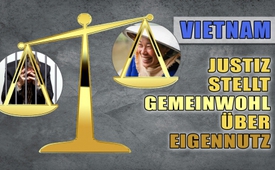 Vietnam: Justiz stellt Gemeinwohl über Eigennutz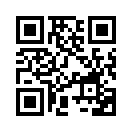 Wenn Banker aller Länder Konsequenzen ihres Machtmissbrauchs fürchten müssten, könnte dies ein wirkungsvoller Schutz des Volkes vor Plünderung sein. Vietnam zeigt uns, wie das geht.Während Banker Billionenbeträge von US-Bürgern plündern und keine Konsequenzen fürchten müssen, werden in Vietnam Vergehen am Volk sehr streng bestraft. Ein Gericht in Vietnam hat Nguyen Xuan Son, ehemaliger Vorsitzender des staatlichen Ölkonzerns von PetroVietnam und ehemaliger Vorstandsvorsitzender der Ocean Bank, wegen Betrugs zum Tode verurteilt. Er wurde der Untreue und der vorsätzlichen Verletzung staatlicher Regeln über die Wirtschaftsführung für schuldig befunden. Sein Missbrauch von Stellung und Macht habe zu schwerwiegenden Folgen für das Gemeinwohl geführt. Insgesamt standen 51 Beamte und Banker vor Gericht, die der Misswirtschaft beschuldigt wurden. Könnten in den USA und anderen Ländern eine konsequentere Strafverfolgung und ein höheres Strafmaß für „Bankster“ ein Ausweg sein, um das Volk vor solch ruchlosen Plünderern zu schützen?von enm.Quellen:http://derwaechter.net/vietnam-raeumt-korruptes-bankensystem-auf-und-verurteilt-top-banker-zum-tod-wegen-betrugesDas könnte Sie auch interessieren:---Kla.TV – Die anderen Nachrichten ... frei – unabhängig – unzensiert ...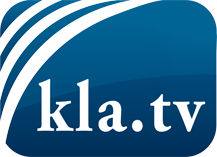 was die Medien nicht verschweigen sollten ...wenig Gehörtes vom Volk, für das Volk ...tägliche News ab 19:45 Uhr auf www.kla.tvDranbleiben lohnt sich!Kostenloses Abonnement mit wöchentlichen News per E-Mail erhalten Sie unter: www.kla.tv/aboSicherheitshinweis:Gegenstimmen werden leider immer weiter zensiert und unterdrückt. Solange wir nicht gemäß den Interessen und Ideologien der Systempresse berichten, müssen wir jederzeit damit rechnen, dass Vorwände gesucht werden, um Kla.TV zu sperren oder zu schaden.Vernetzen Sie sich darum heute noch internetunabhängig!
Klicken Sie hier: www.kla.tv/vernetzungLizenz:    Creative Commons-Lizenz mit Namensnennung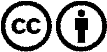 Verbreitung und Wiederaufbereitung ist mit Namensnennung erwünscht! Das Material darf jedoch nicht aus dem Kontext gerissen präsentiert werden. Mit öffentlichen Geldern (GEZ, Serafe, GIS, ...) finanzierte Institutionen ist die Verwendung ohne Rückfrage untersagt. Verstöße können strafrechtlich verfolgt werden.